Приложение                         Тест: Правила безопасного поведения на воде1. В каких местах следует купаться?А) купаться в любом месте на реке; Б) купаться в специально отведенных местах; В) купаться в местах обозначенных знаком «Купание запрещено» Г) купаться в местах огороженных специальными буйками.2.  Какие правила купания необходимо соблюдать?А) купаться только утром и вечером; Б) купаться в полдень;  В) купаться при температуре воды не ниже +20°С;  Г) купаться при температуре воздуха не ниже +22°С;  Д) купаться только ночью3.  Сколько времени рекомендуется находиться в воде?А) не более 10-15 мин. Б) не более 20-30 мин. В) не более 5-10 мин.4.  Назови главные причины судорог при длительном пребывании в холодной воде:А) обильная пища перед купанием Б) сильный ветер и большие волны В) переохлаждение тела .5. Какие правила купания необходимо соблюдать?А) заходить в воду с разбега; Б) прыгать в воду с крутого берега; В) заходить в воду постепенно; Г) купаться не более 20 минут;  Д) если захватило течением не бороться с ним, а плыть по течению, под углом приближаясь к берегу6. Почему не рекомендуется купаться в одиночку?А) потому что купаться всем вместе весело ;Б) потому что в случае опасности тебе не смогут помочь В) потому что после купания на берегу не с кем поиграть.7. В каком предложении нет запрещающих правил поведения на воде?А) не заплывай далеко, не ныряй глубоко! Б) не купайся в одиночку, не прыгай в воду с лодки! В) не бойся воды, не замочи в реке ноги!8. Какие правила нужно помнить, купаясь в реке, на море?А) правила дорожного движения; Б) правила безопасного поведения на воде; В) правила поведения в школе.9. Почему прыгать в воду в неизвестных местах не рекомендуется?А) в неизвестном месте никто не оценить красивый прыжок в воду; Б) потому что это опасно для жизни; В) в неизвестном месте вода может быть грязной.10. Что нужно делать, чтобы не простудиться после купания в холодной воде?А) прекратить купание и растереть полотенцем тело до его покраснения и согревания; Б) прекратить купание и постоять на холодном ветру для закаливания В) прекратить купание и посидеть на корточках на берегу.11. Какие меры безопасности  и правила необходимо соблюдать?А) заплывать за знаки ограждения мест купания; Б) купаться только в присутствии взрослых; В) баловаться в воде;  Г) нельзя подавать ложные сигналы о помощи;  Д) плавать на надувных матрацах и камерах далеко от берега;  Е) если попали в водоворот – набрать воздуха в легкие, нырнуть, сделать рывок в сторону и всплыть на поверхность водыПамятка написания рассказовПри написании своих рассказов мы, придерживались памятки, которая представлена ниже:  1. Определить основную мысль рассказа, то есть    то, чему он должен научить читателя.    2. Построить сюжет рассказа:завязка – начало событий;кульминация – момент  его самой высокой точки;развязка – завершение события.  3. Оформление главной мысли – правила, положенного в основу рассказа. Муниципальное бюджетное общеобразовательное учреждение«Гимназия №1»муниципального образования город Ноябрьск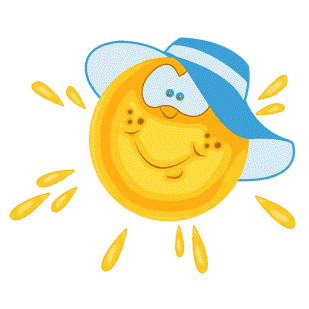 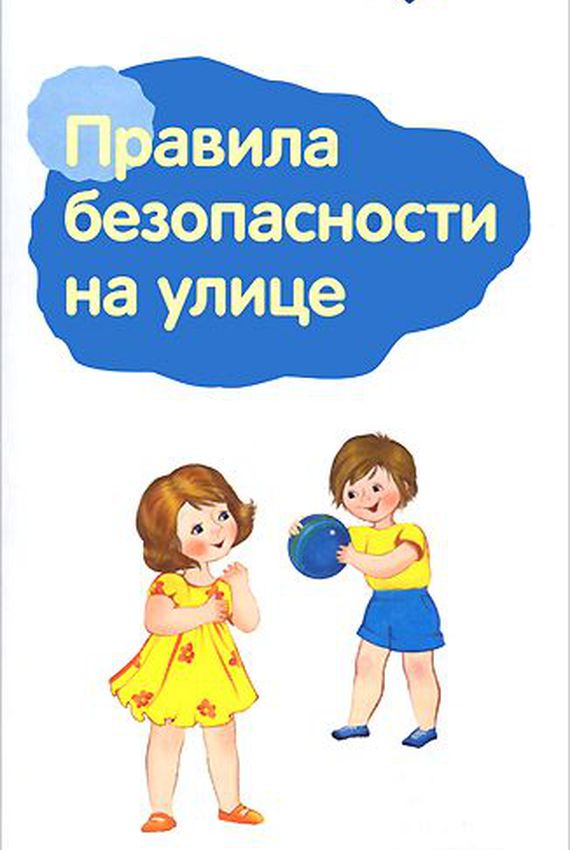 Сборник рассказов для учащихся 2 классов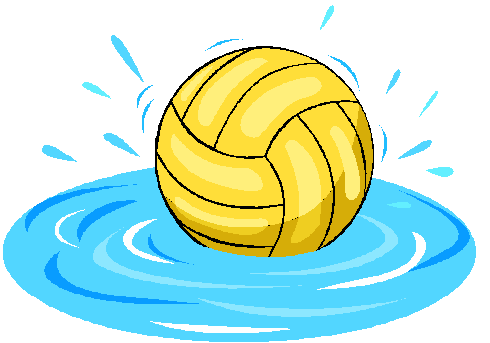 От авторов Продуктом проекта является материал о правилах поведения детей на воде и на отдыхе. Несчастные случаи на воде происходит очень часто и быстро. Цель составления материала – представить учащимся необычный сборник с рассказами о правилах поведения  на воде и на отдыхе.Причина несчастных случаев  – недостаточность знания о правилах безопасности поведения. Изложенные правила, рассказы помогут вам избежать несчастных случаев на  воде и на отдыхе, восполнив дефицит этой информации в учебнике по физической культуре для 1-4 классов.       Подготовленный продукт имеет практическую значимость и может быть применен на уроках физической культуры, для педагогов и родителей, а также использован школьниками для самостоятельного ознакомления.         В данном сборнике  представлены рассказы по темам, которые мы прошли на уроке. Все рассказы  нашего сборника можно разделить на три категории:             - рассказы учеников о  правилах безопасного поведения на воде             - рассказы учеников о правила первой помощи при тепловом или солнечном ударе            -    рассказы  учеников о мере  безопасностиСодержаниеТема 1. Правила безопасного поведения на воде 	4Рассказ «Рассеяность»	4Рассказ «Буйки»	5Рассказ «Бассейн»	6Рассказ «В бассейне»	7Тема 2.  Правила первой помощи при тепловом или солнечном ударе	8Рассказ  «Девочка  Маша и солнце» 	8Рассказ «Безопасность»	10Тема 3.  Меры безопасности 	11 Рассказ «Случай на речке»	11Рассказ «Скользкая горка»	12Рассказ «Холодная вода»	13Рассказ «Тёплым днём»	14Правила безопасного поведения на воде     Каменская Анна Рассеянность           Жила-была девочка Алиса. Она не умела плавать. Как-то раз Алиса с семьей поехали на море. Девочке  купили надувной круг. Родители  Алисе сказали:  «Надень круг, когда пойдешь плавать».  А девочка  забыла про  него. Вместе с ребятами побежала купаться.  И Алиса чуть не утонула, но ее спасли!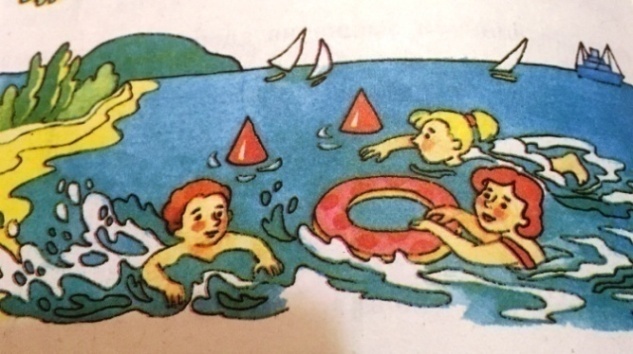   Тукачева  Анна  БуйкиОднажды мальчик Витя со своей семьей поехали на море. Витя побежал купаться, но  папа его остановил и сказал: «Видишь, вот виднеются оранжевые штуки – это буйки, за них заплывать нельзя!»  Но мальчик  не послушал и заплыл за буйки,  и его ужалила медуза. Спасатели вовремя увидели мальчик.  Им пришлось спасать непослушного мальчика Витю.  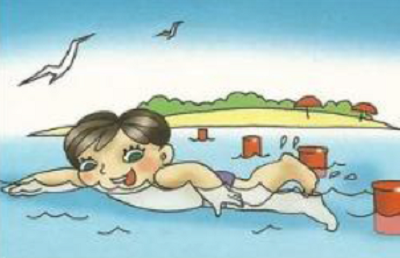 Айропетян ВикторияБассейнЖил-был мальчик Вася. Он очень любил плавать. Ему мама с папой сказали,  в бассейне без взрослых  плавать нельзя.  Вася не послушал родителей и пошел купаться в бассейн. Он захлебнулся и чуть не утонул, но ему повезло,  его спасли родители которые поспешили к бассейну.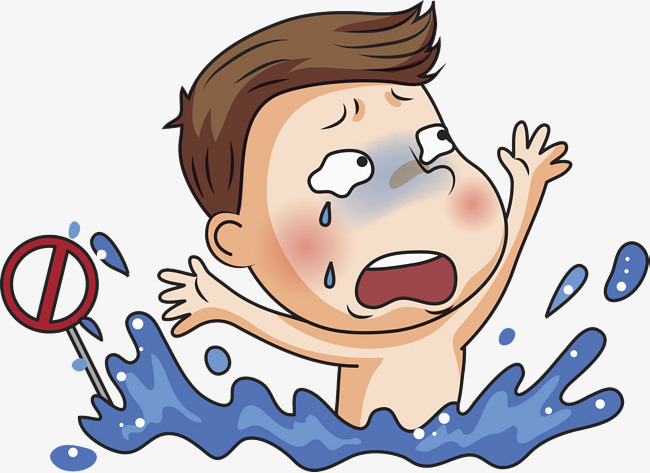 В бассейнеЮдкина Юлия               Однажды Настя и Вика пошли плавать в бассейн. Пока инструктор по плаванию проводил беседу  по технике безопасности и правилах поведения в бассейне, девочки без разрешения зашли в воду. Они стали толкаться и пытались сесть  на разделительные  дорожки.Вика не удержалась и спиной кувырнулась в воду и  от неожиданности  наглоталась воды. Хорошо, что вовремя подоспел инструктор по плаванию.  Девочки очень испугались и поняли свою ошибку.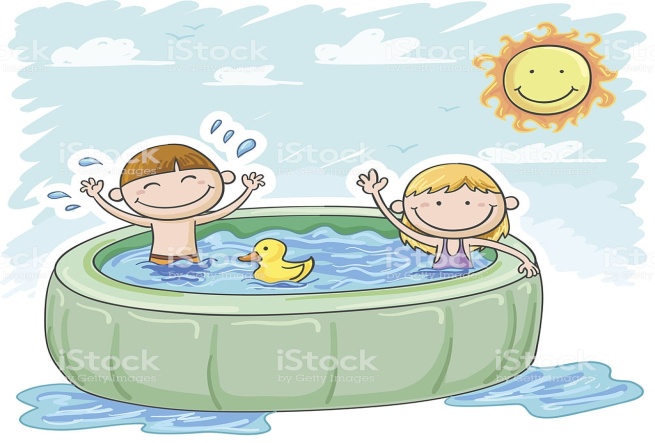 Правила первой помощи при тепловом или солнечном удареПушкарева Агата Девочка Маша и солнце          Жила была девочка Маша. Однажды летним днем она и  ее родители пошли загорать и купаться на море. В тот день погода была особенно жаркой. Мама попросила Машу одеть панамку и намазаться солнцезащитным кремом, а сама вместе с папой пошли купить воды. Ведь всем известно, что в жару необходимо пить много жидкости. Но Маша не послушала маму, ей не хотелось надевать панамку и мазаться кремом, она просто решила полежать на песочке. Ничего не случиться подумала Маша, и мне лень, я же пришла загорать ….. вот и буду загорать.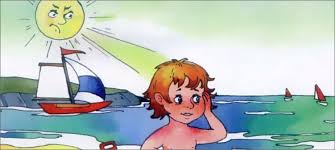             Когда папа и мама вернулись с водой, они увидели Машу,  лежащую на песке, ее тело стало все красным, они спросили: «Почему ты не в панамке?» Как ты себя чувствуешь? Но Маша с трудом говорила, у нее кружилась голова. «Да у тебя солнечный удар», - сказал папа. Он на руках отнес дочь в тенек, дал ей попить воды, и положил влажную повязку на лоб. Через некоторое время Маше стало лучше.Юровских Яна Безопасность        Жила-была девочка Аглая. Как-то раз, она отпросилась у папы поплавать в бассейне. Но папа не разрешил ей, потому что вода была холодная. Но наследующий день Аглая  самовольно пошла в бассейн. Плавала  она не долго. От низкой  температуры  воды, девочке  стало  холодно. А вечером у нее поднялась температура, Аглая заболела. Девочка очень сожалела о своем поступке, так как все дети гуляли ,а она лежала больная.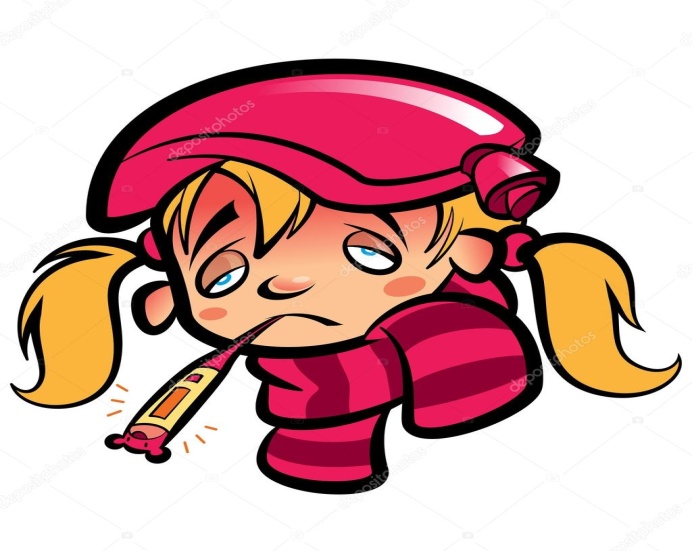 Меры безопасностиТоряник Мария Случай на речке         Мальчик Витя на летние  каникулы приехал к бабушке в деревню. Витя познакомился с деревенскими мальчиками. Стояла жаркая погода. Мальчики пригласили Витю на рыбалку. Рано утром,  накопав червей, Витя с друзьями отправился на реку. Нацепив на крючок  червяка,  Витя  закинул удочку в реку. Уже скоро поплавок начал плясать на воде. Витя хотел выдернуть удочку, но поскользнулся и упал в реку. Витя не умел плавать. Мальчик начал тонуть. Друзья бросились ему на помощь, они кинули ему конец от длинной веревки. Витя схватился за веревку и  друзья его вытянули на берег. Витя благодарил друзей за помощь!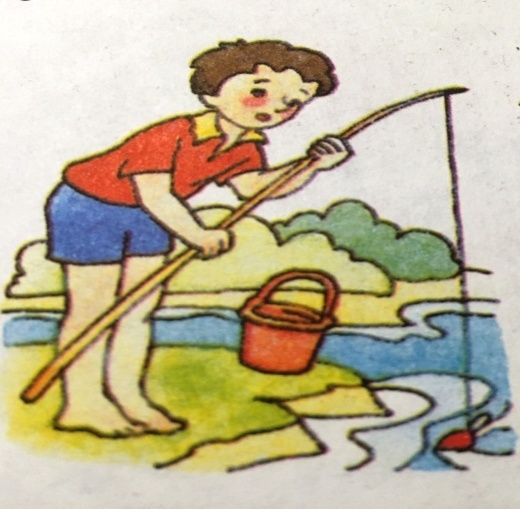                                                                                                                      Майструк Валерия Скользкая горка           Жил-был мальчик Мирон. Он с родителями приехал на море отдыхать. Когда семья отправилась  на море, мальчик  Мирон увидел горку. Он спросил: «Можно ли мне скатиться с горки?» .  Но мама  ответила:  « Нет, потому  что на горке нет инструктора». Когда родители ушли купаться на море, Мирон без спроса пошел на горку. Там была табличка «Без инструктора вход запрещен! Купаться запрещено!» . Мальчик проигнорировал надпись. Мирон упал с горки, потому что она была скользкой, покатился  вниз и плюхнулся в воду. Он плохо плавал и чуть-чуть не утонул. Спасатели увидели мальчика в воде без жилета и пришли ему на помощь.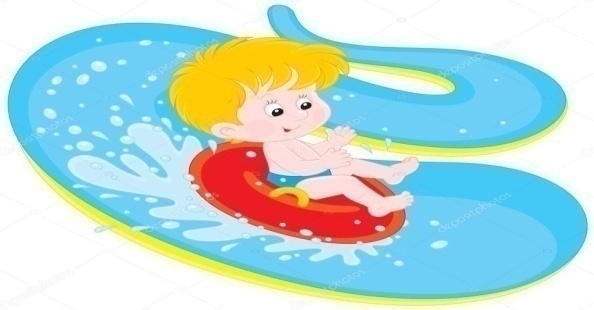 Корочкина  Маргарита  Холодная вода           Жила – была девочка по имени Кристина. Ей на день рождения подарили надувной бассейн. В него налили холодную воду. Родители предупредили дочку, что пока нагревается вода,  купаться в нем нельзя. Кристина ответила: « Хорошо».  А когда родители ушли за продуктами в магазин, девочка решила поплавать в бассейне. Вода  была холодной + 18*,  тело ощутило озноб и от неожиданности у нее на глазах появились слезы. Кристина горько заплакала. Через слезы  разносился звук, помогите!  Неподалеку во  дворе находились бабушку и дедушка. Они  услышали необыкновенный плач  и зовущий голос. Они догадались, что случилась беда, и кинулись внучке на помощь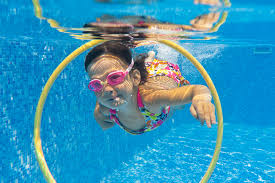 Мандрыка Ника Теплым днем«Однажды, пока никого не было  дома, Ваня, Миша и Лиза решили пойти купаться. Стояли  солнечные дни, вода в реке была теплой. На пляже было много народа,  и мальчики решили уйти подальше. Место незнакомое, но там им никто не будет мешать купаться. Они постелили на берегу покрывало и решили сначала  позагорать на солнышке. Ребята позагорали и решили с разбега прыгать воду.    Мальчики долго купались. Пытались, играя, топить друг друга. И хорошо, что рядом проходил взрослый человек, который  заставил  выйти их из воды и немедленно отправиться домой» .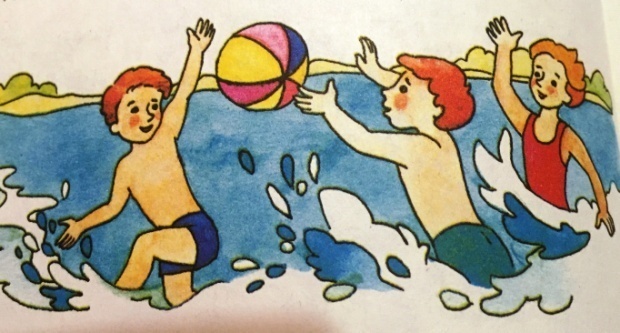 - Муниципальное бюджетное общеобразовательное учреждение«Гимназия №1»муниципального образования город Ноябрьск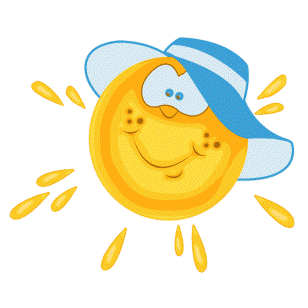 Рабочая тетрадь ________________________________________________________________________1. Допиши предложения:             Не плавай _____________________________________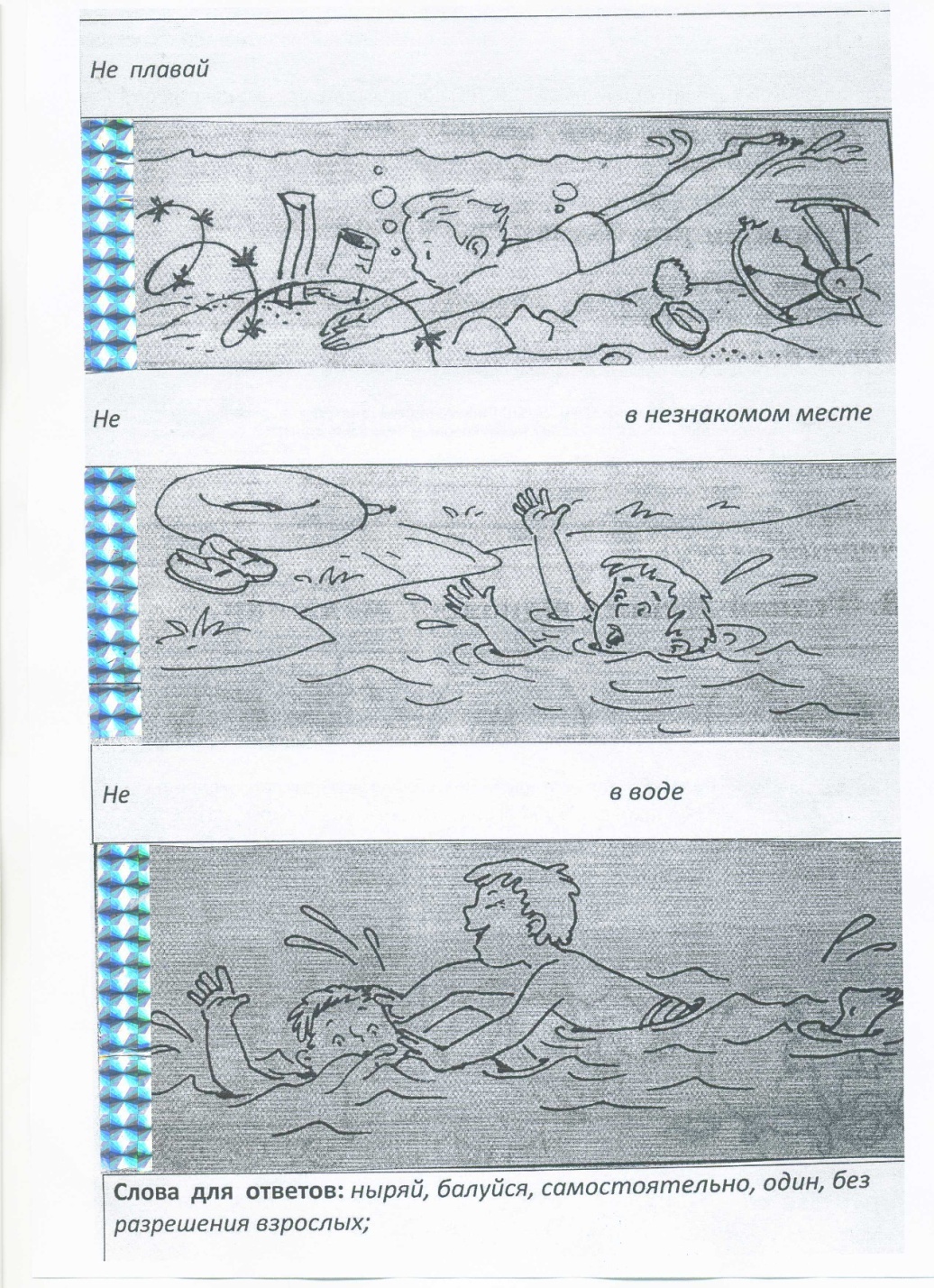 Не _______________________________ в незнакомом месте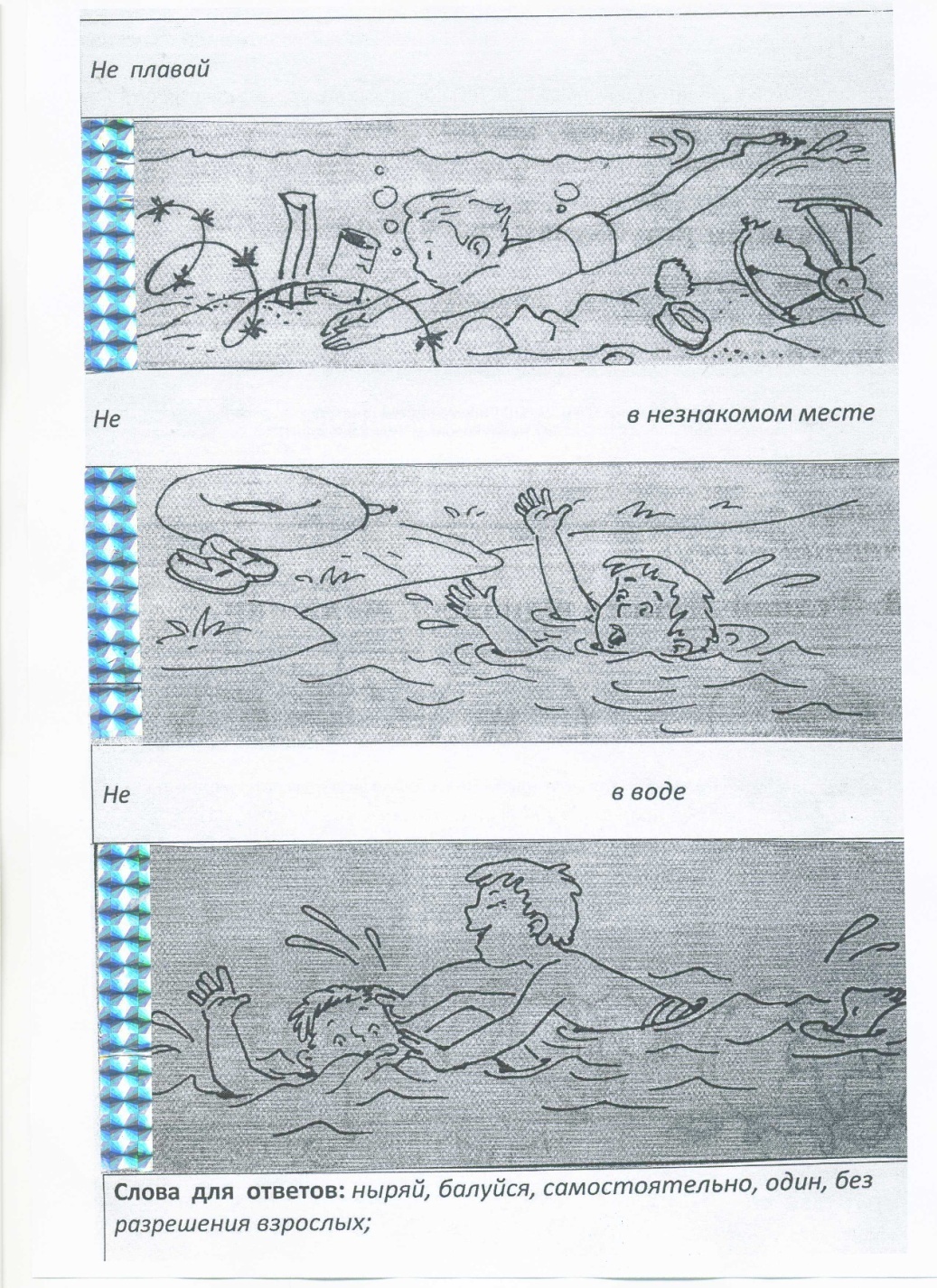            Не _____________________________ в воде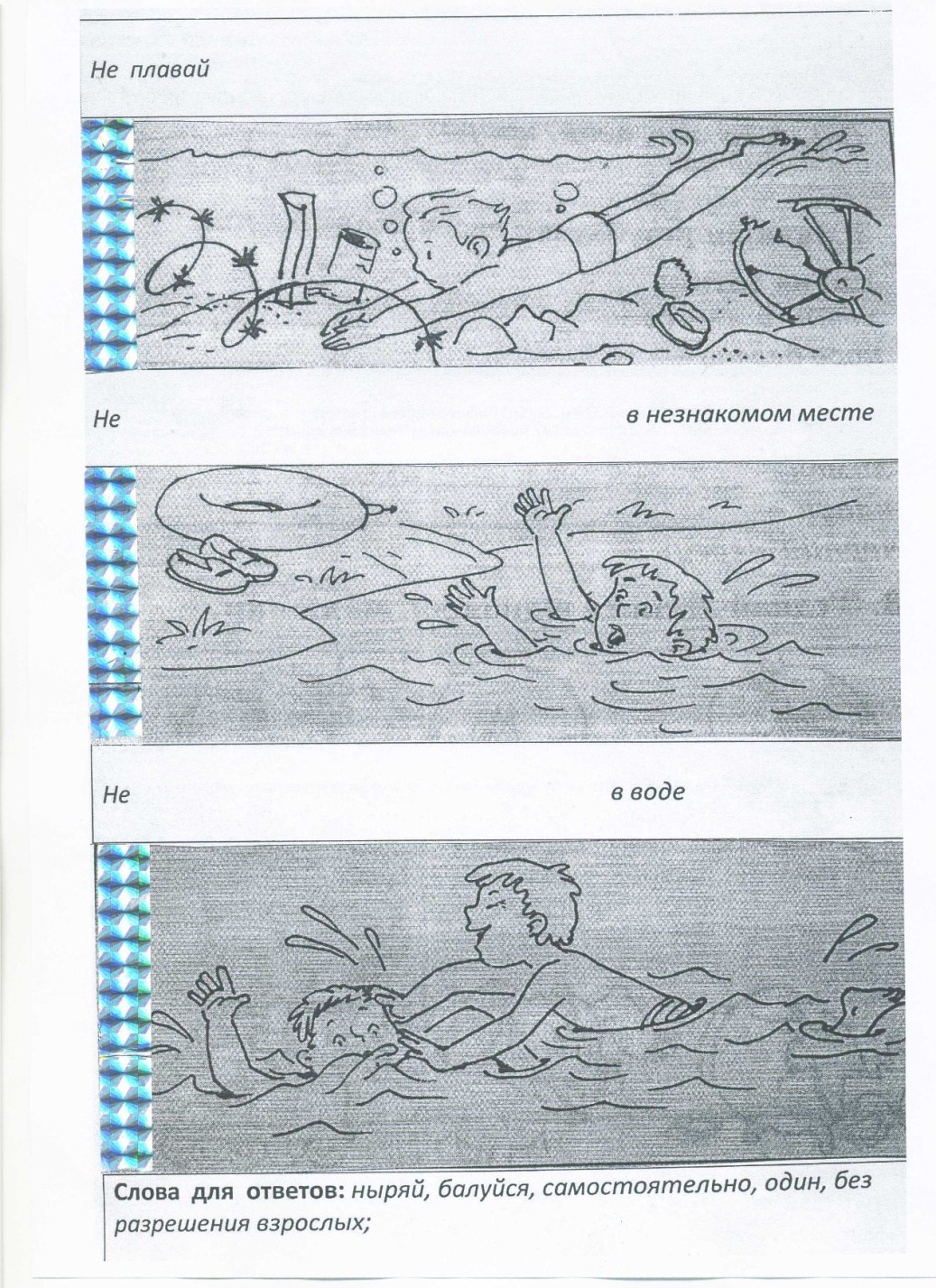 Слова для ответов: ныряй, балуйся, самостоятельно, один, безразрешения взрослых.2. Маша и Саша загорают на солнце, кто из них соблюдает правила безопасности на отдыхе? 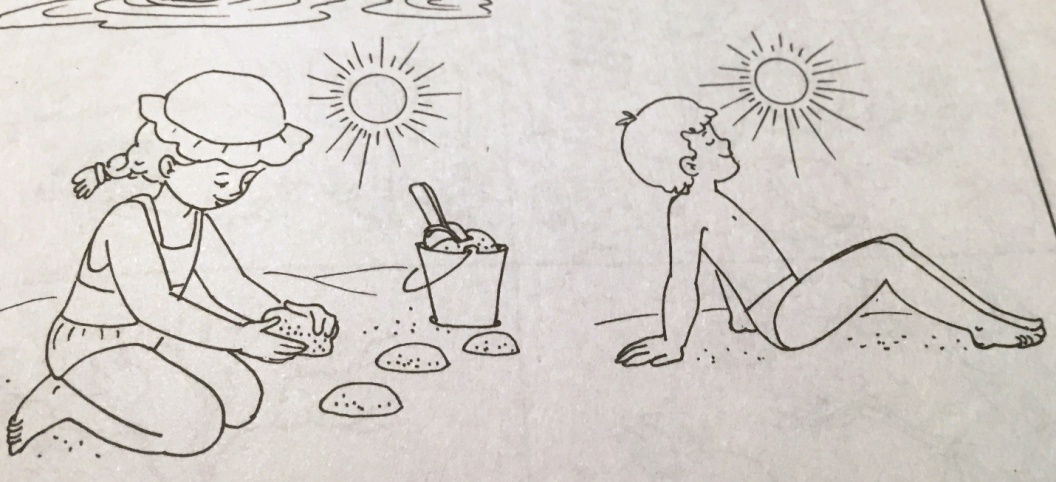 Ответ: ___________________________3.Какое правило нарушает Паша?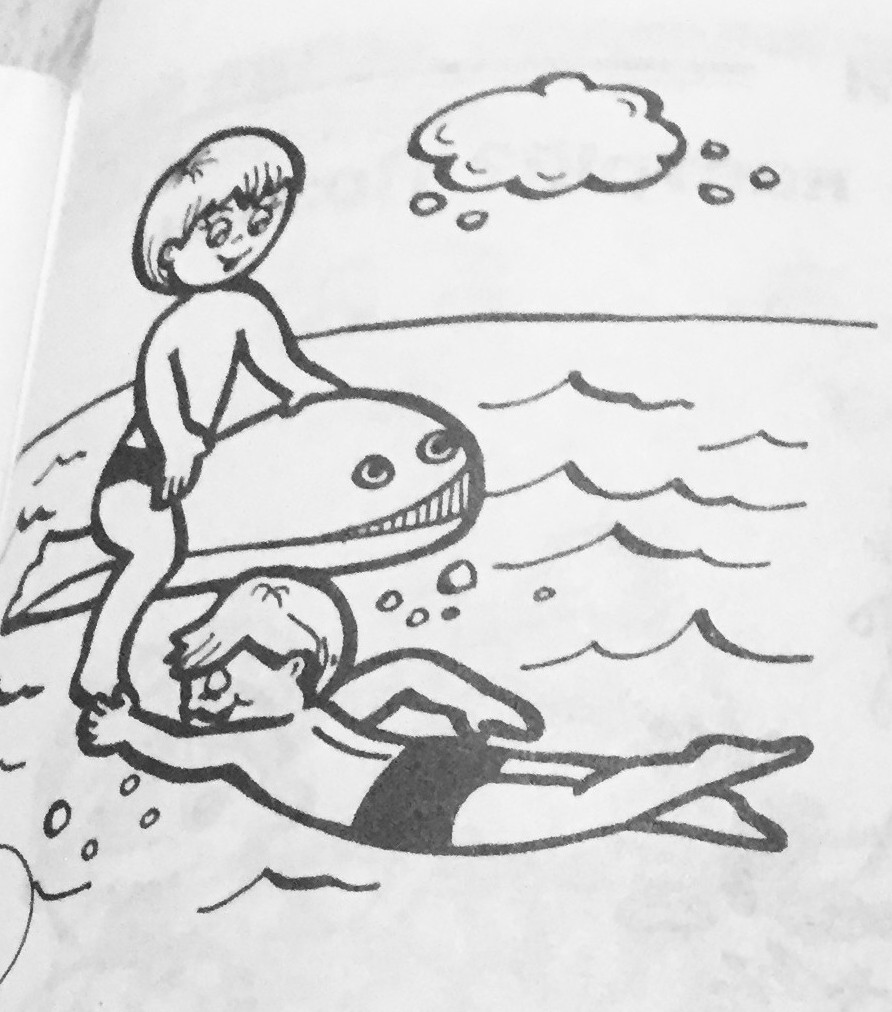 Ответ:__________________________4. Кто соблюдает правила безопасности на отдыхе? (Правильный вариант обозначь «√» ) 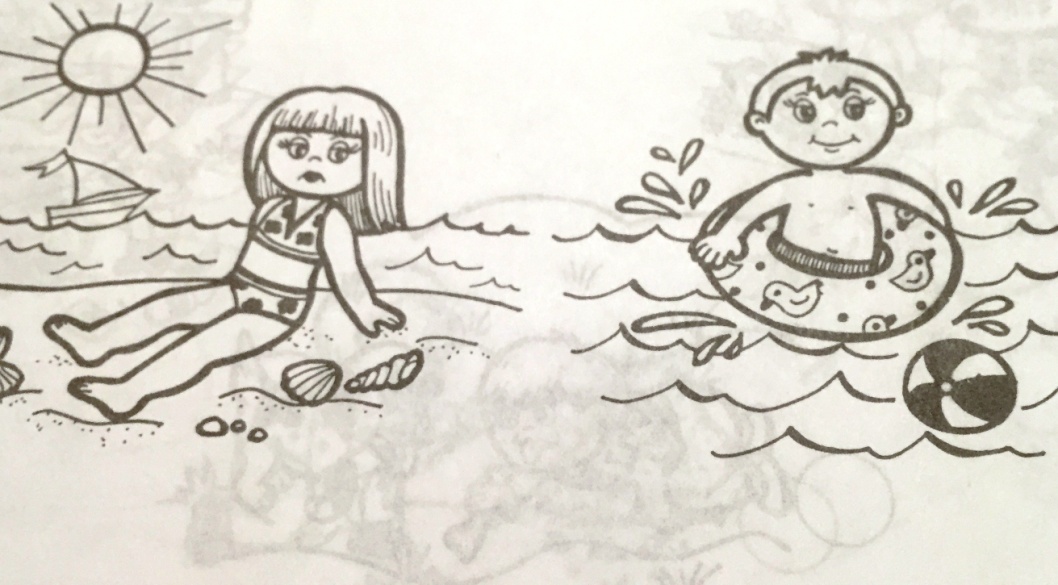 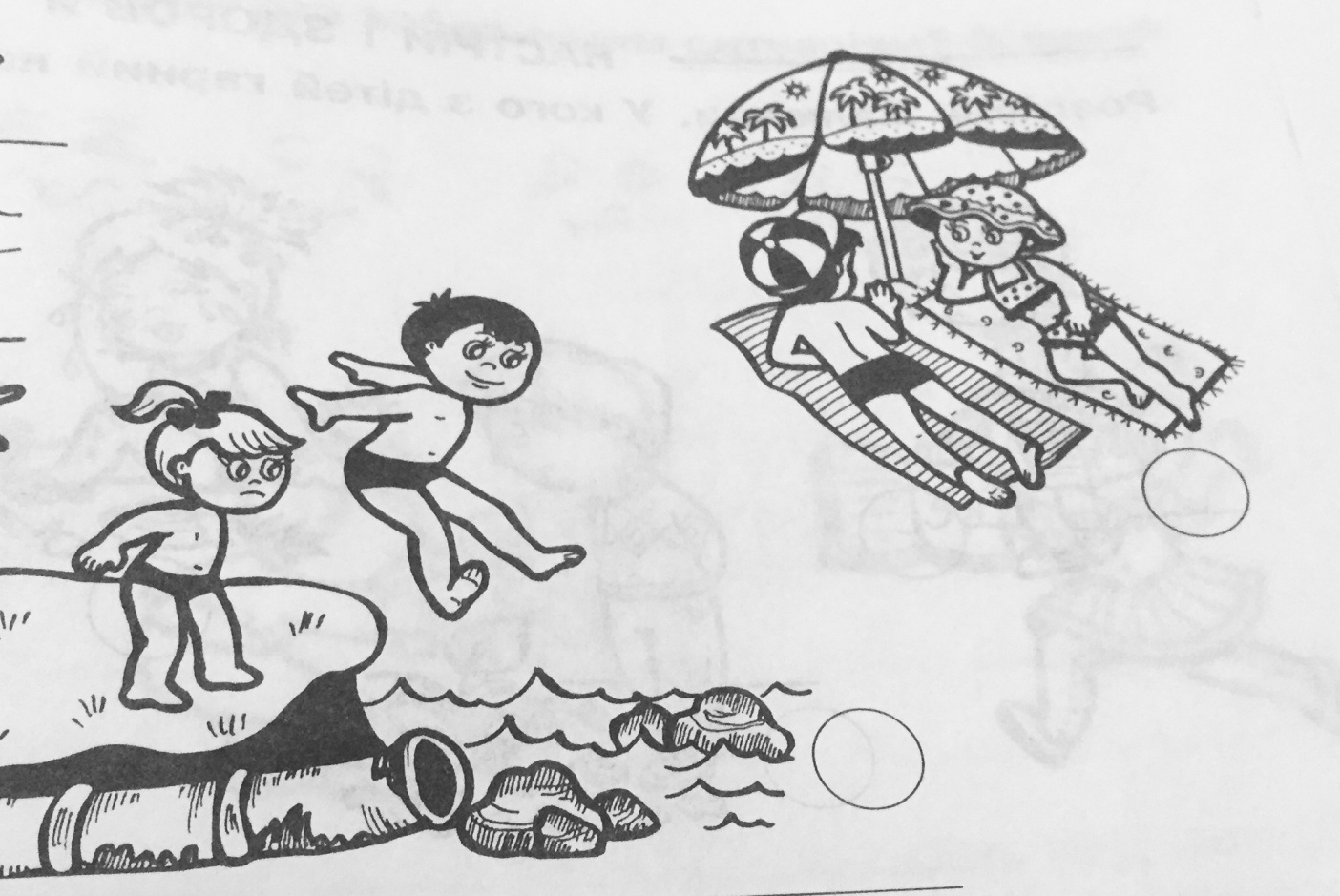 5. Почему прыгать в воду в неизвестных местах не рекомендуется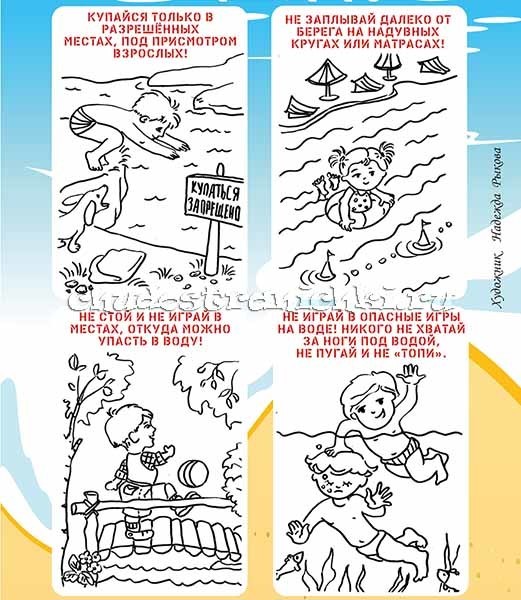 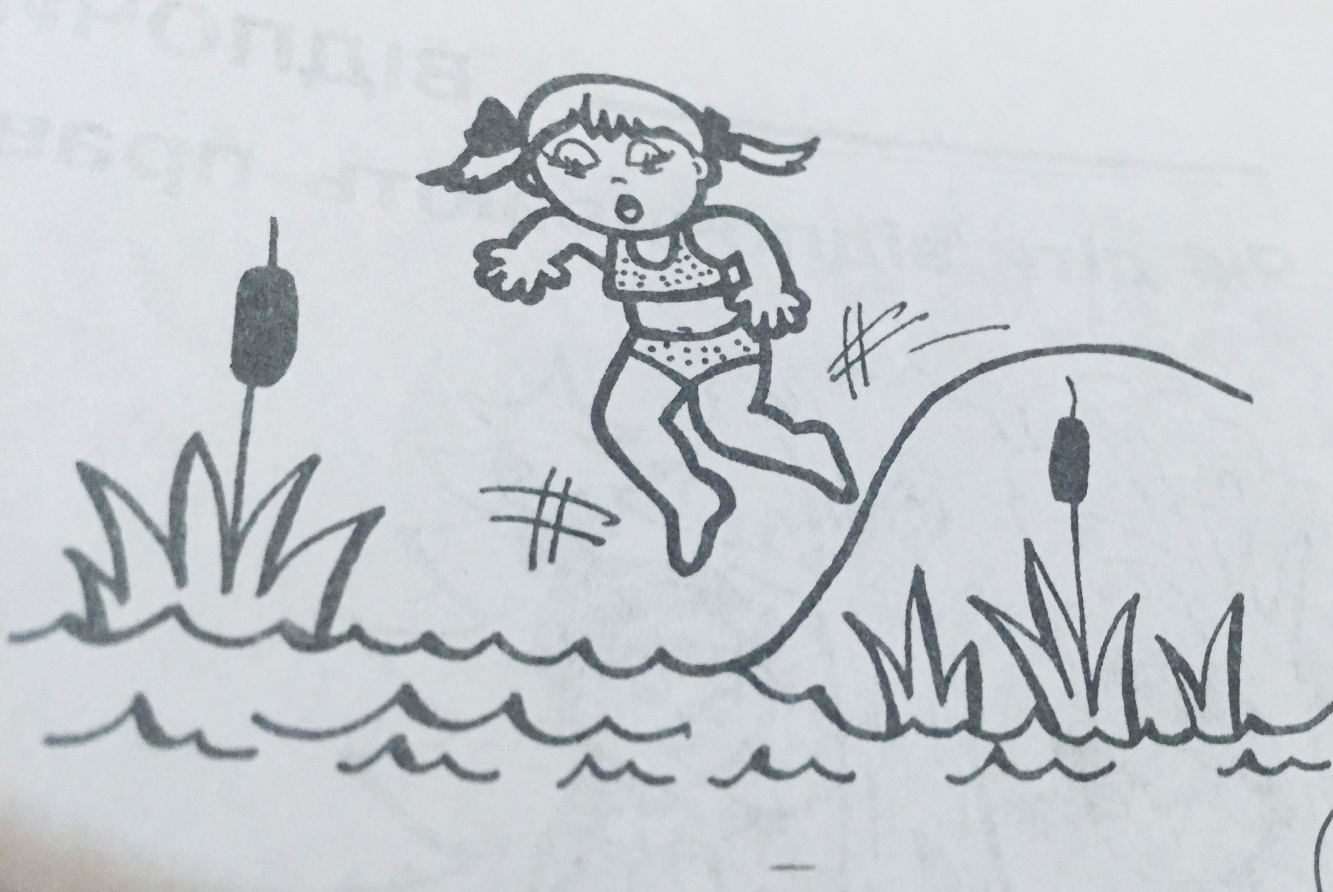 Ответ:__________________________6.  Обведи детей, которые нарушают правила безопасности на отдыхе.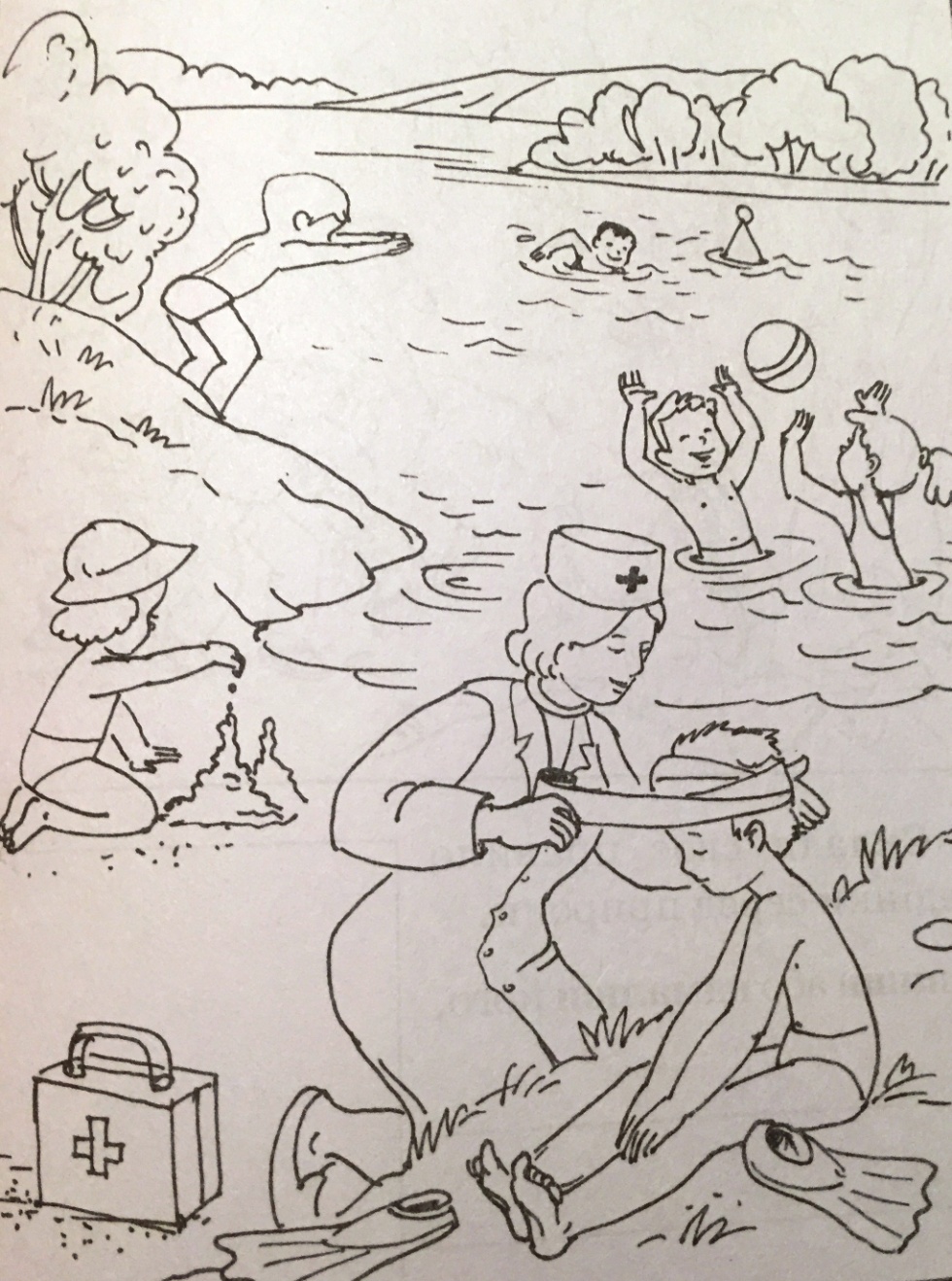 Правило. Не заходи на глубокое место, если не умеешь плавать или плаваешь плохо!Купаться можно только в присутствии взрослых, умеющих плавать.Правило. Соблюдайте  правила  безопасности на воде.Купаться следует в специально оборудованных местах: пляжа, бассейнах, купальнях.Правило.Нельзя купаться без разрешения.Купаться можно только в присутствии взрослых, умеющих плавать.Правило. Бассейн это место повышенной опасности. Запрещается баловаться, сидеть на разделительных дорожках, толкать, топить друг друга в бассейне.Купаться можно только в присутствии взрослых, умеющих плавать.Правило.      Необходимо всегда соблюдать основные правила нахождения на солнце:- надевать головной убор,- мазаться солнцезащитным кремом, - пить много жидкости,- не находится долго на солнце     Наиболее опасно пребывание на солнце с 11 до 17 часов дня. В жаркое время суток старайтесь больше находиться в тени. Избегайте прямых солнечных лучей.    После длительного пребывания на солнце входить в воду следует постепенно, чтобы тело привыкло к прохладной воде.Правило. Запрещается купаться в воде с низкой температурой.Плавать можно только в водоеме с прозрачной водой при температуре воды не ниже +200С, а воздух – не ниже +220С. Правило.                                                                                                                                          Знание правил и умение оказать помощь пострадавшему необходимы для каждого отдыхающего.Не оставляйте  возле воды малышей без присмотра. Они могут оступиться, упасть, захлебнуться водой или попасть в яму.Правило. Никогда не нарушай  правило «Купаться запрещено!»Не оставляйте  возле воды малышей без присмотра. Они могут оступиться, упасть, захлебнуться водой или попасть в яму.Купаться можно только в присутствии взрослых, умеющих плавать. Правило. Плавать можно только в водоеме с прозрачной водой при температуре воды не ниже +200С, а воздух – не ниже +220С.Правило. Нельзя нырять в незнакомых местах. Нельзя топить друг друга, потому что можно захлебнуться водой и утонуть. Купаться следует в специально оборудованных местах: пляжах, бассейнах. В воде следует находиться не более 10 – 15 минут. При переохлаждении тела могут возникнуть судороги. 